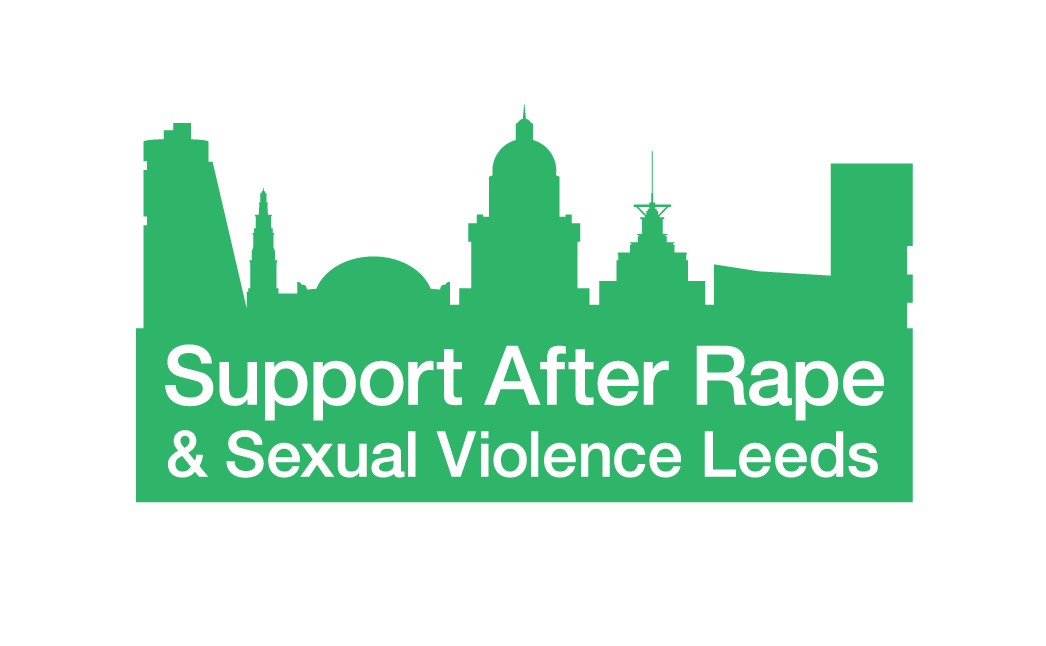 sport AwPtr ryp AYNf sYksuAl vwielYNs lIfz(lIfz ivKy blwqkwr Aqy ijxsI ihMsw qoN bwAd shwieqw)AsIN aunHW iesqrIAW Aqy lVkIAW nUM mu&q Aqy gupq shwieqw idMdy hW ijnHW nUM Awpxy jIvn ivc iksy vI mOky blwqkwr jW ijxsI ihMsw Bwv srIrk CyVCwV dw swhmxw krnw ipAw hY[ieh syvw iesqrIAW vloN clweI jw rhI hY[AsIN duBwSIAW dI vrqoN nwl Awhmxy swhmxy bYT ky shwieqw dy sYYSn clwauNdy hW[ ieh Awhmxy swhmxy bYT ky shwieqw dyx vwly sYSn swfI muPq gupq hYlplweIn nMbr 0808 8023344 au~pr bu`k kIqy jWdy hn[ ieh buikMg AMgryzI ivc kIqI jWdI hY, jykr quhwnUM buikMg krn vwsqy mdd cwhIdI hY qW AwpxI iksy shylI nUM kho ik auh quhwfy vwsqy tYlIPon kry[AsIN ieQy quhwfy vwsqy hW[